Opdracht: Voedermiddelen herkennenIn deze opdracht leren jullie wat er voor verschillende voedermiddelen zijn en wat de voederwaardes er van zijn en ze te herkennen. Opdracht 1 In deze opdracht ga je een diagnostische toets maken over voedermiddelen. Op deze manier krijg je gelijk een beeld wat je gaat leren over het onderwerp voedermiddelen en kan je gelijk toetsen hoeveel je al van dit onderwerp afweet. Het resultaat van deze toets is niet zo belangrijk (het telt nergens bij mij). Aan het einde van deze periode maak je weer een gelijksoortige toets. Als het goed is, zal je dan beter op deze toets scoren.Maak de oefentoets. Klik op onderstaande link. 
Koeienvoer 1 - Lesmateriaal - Wikiwijs

Zie onderstaande afbeelding (rode pijl). Druk op start.Mail het resultaat van de toets naar b.dejonge@nordwincollege.nl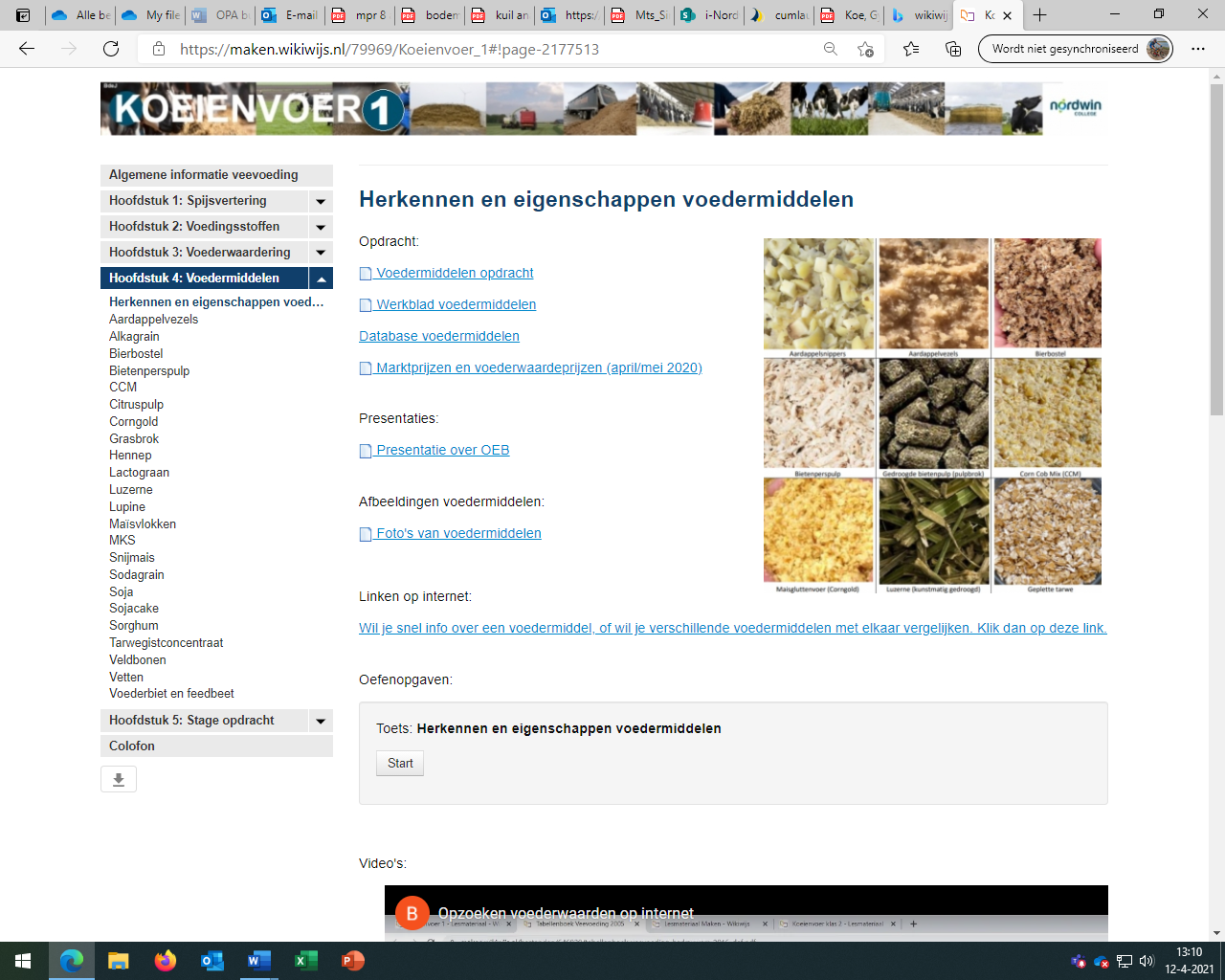 Opdracht 2In deze opdracht leer je waar je op internet voederwaarden van allerlei voedermiddelen kunt vinden. Daarnaast maak je voor je zelf een overzicht van de meest voorkomende voedermiddelen op een melkveebedrijf. Zodoende krijg je een beeld wat de eigenschappen van de verschillende voedermiddelen zijn.

Vul het Exel werkblad voedermiddelen in. Deze is te vinden in wikiwijs koeienvoer klas 1 of klik op de onderstaande linkhttps://maken.wikiwijs.nl/79969/Koeienvoer_1#!page-2177513Vul de tabbladen (zie onder aan de pagina) in met mengvoergrondstoffen, vochtrijke krachtvoeders en de ruwvoeders. De voederwaarden van deze voedermiddelen en overige informatie kun vinden op;Veevoeder database webapp http://vvdb.cvbdiervoeding.nl/Manage/Tools/VwCalc.aspxWikiwijs koeienvoer klas 1 
https://maken.wikiwijs.nl/79969/Koeienvoer_1#!page-2177513Opdracht 3a
In deze opdracht leer je wat de belangrijkste eigenschappen van voedermiddelen zijn.
Benoem van de mengvoedergrondstoffen een top 3 voor hoogste VEM hoogste REhoogste RChoogste FOSp2hoogste OEB
Opdracht 3b
benoem van de vochtrijke krachtvoeders een top 3Opdracht 3c
benoem van de ruwvoeders een top 3Opdracht 4In deze opdracht ga je ontdekken wat de eigenschappen van een graskuil is en welk voedermiddel er goed bij past. Zo weet je straks in de praktijk ook welk voedermiddel je eventueel bij kan gaan voeren.bekijk de kuil (klik op onderstaande link)  (https://maken.wikiwijs.nl/bestanden/647501/graskuil%2030%20mei.pdf) Bevat deze kuil veel of weinig energie?
Bevat deze kuil veel of weinig eiwit?
Is de OEB negatief of positief?Wat zegt een negatieve of positieve OEB? Wat houd dit in.
Bevat deze kuil veel of weinig ruwe celstof?
Bevat deze kuil veel of weinig suiker?Is de FOSp2 hoog of laag?
Heeft deze kuil een hoge of een lage passage snelheid?
Geeft deze kuil kans op pensverzuring?Noem twee mengvoedergrondstoffen van excel werkblad voedermiddelen (opdracht 2) die je bij deze graskuil kunt voeren. Noteer hieronder waarom je voor deze twee mengvoeder grondstoffen hebt gekozen.Beoordeel de kuil (klik op de onderstaande link)https://maken.wikiwijs.nl/bestanden/647497/graskuil%204%20mei.pdf
Bevat deze kuil veel of weinig energie?
Bevat deze kuil veel of weinig eiwit?
Is de OEB negatief of positief?Wat zegt een negatieve of positieve OEB? Wat houd dit in.
Bevat deze kuil veel of weinig ruwe celstof?
Bevat deze kuil veel of weinig suiker?Is de FOSp2 hoog of laag?
Heeft deze kuil een hoge of een lage passage snelheid?
Geeft deze kuil kans op pensverzuring?Noem twee mengvoedergrondstoffen van excel werkblad voedermiddelen (opdracht 2) die je bij deze graskuil kunt voeren. Noteer hieronder waarom je voor deze twee mengvoeder grondstoffen hebt gekozen.bekijk de graskuil van je stagebieder en maak de onderstaande vragen. Voeg tevens de kuilanalyse toe.Bevat deze kuil veel of weinig energie?
Bevat deze kuil veel of weinig eiwit?
Is de OEB negatief of positief?Wat zegt een negatieve of positieve OEB? Wat houd dit in.
Bevat deze kuil veel of weinig ruwe celstof?
Bevat deze kuil veel of weinig suiker?Is de FOSp2 hoog of laag?
Heeft deze kuil een hoge of een lage passage snelheid?
Geeft deze kuil kans op pensverzuring?Noem twee mengvoedergrondstoffen van excel werkblad voedermiddelen (opdracht 2) die je bij deze graskuil kunt voeren. Noteer hieronder waarom je voor deze twee mengvoeder grondstoffen hebt gekozen.Opdracht 5In deze opdracht ga je ontdekken wat de eigenschappen van een graskuil is en welk voedermiddel er goed bij pastWelk voedermiddel (zie werkbladen opdracht 2) past hier het beste bij?RuwvoedersVochtrijke krachtvoedersMengvoeder grondstoffen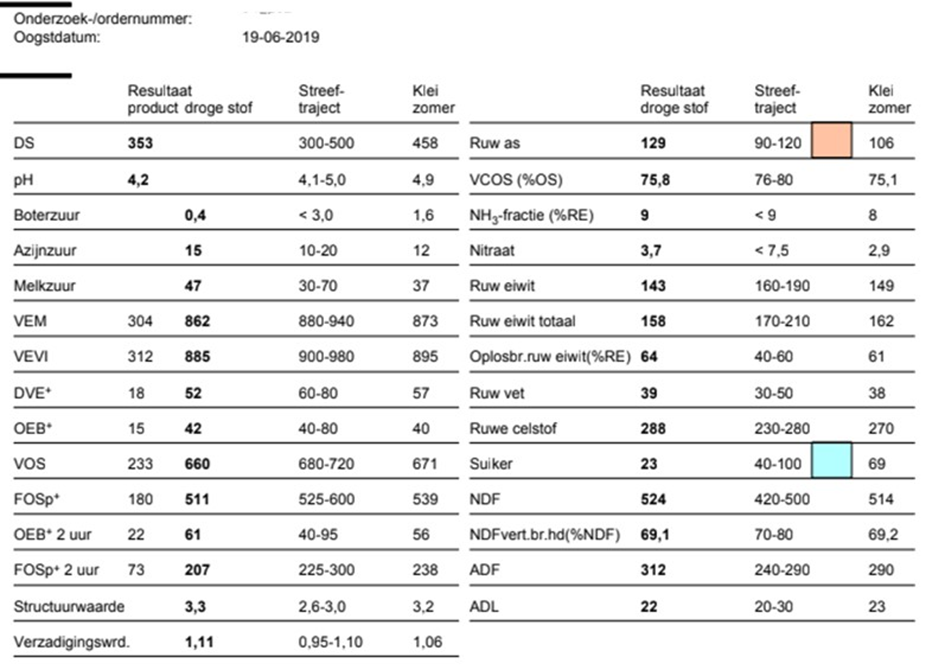 Welk voedermiddel past het beste bij deze kuil?RuwvoedersVochtrijke krachtvoedersMengvoeder grondstoffen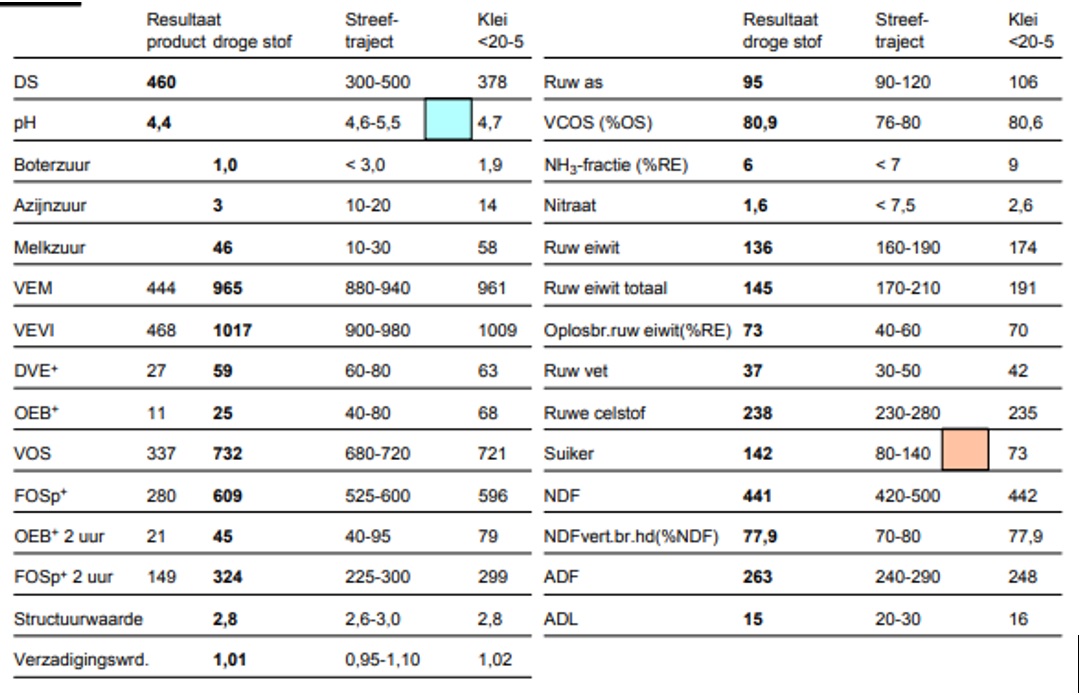 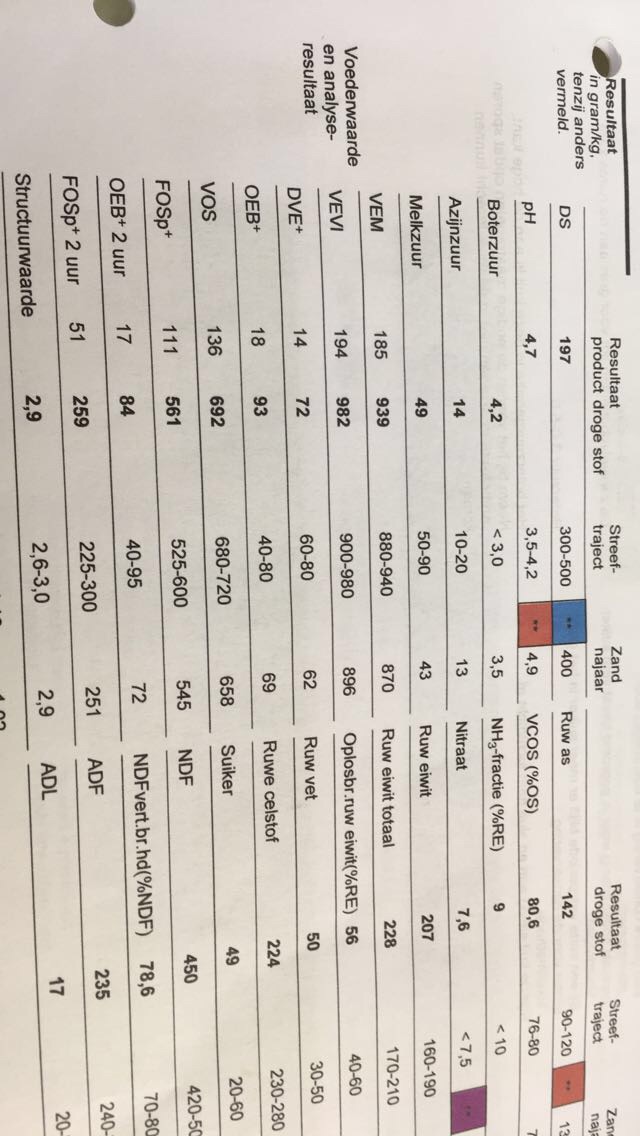 Welk voedermiddel past het beste bij deze kuil?RuwvoedersVochtrijke krachtvoedersMengvoeder grondstoffenNeem een kuilanalyse van je stagebedrijf mee en beantwoord de onderstaande vraag. Welk voedermiddel past het beste bij deze kuil?RuwvoedersVochtrijke krachtvoedersMengvoeder grondstoffenWat kun je zeggen van de onderstaande graskuil?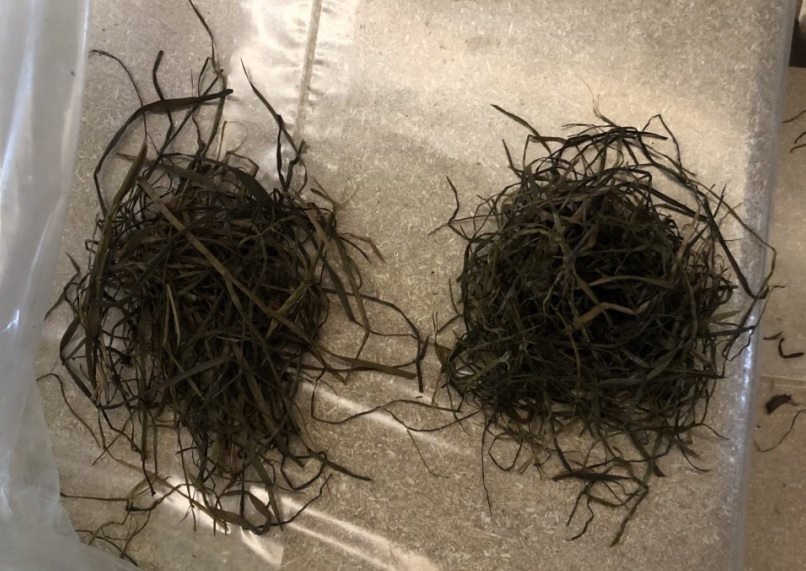 Tabel: Prijzen voedermiddelen. De onderstaande afbeelding hoort bij opdracht 6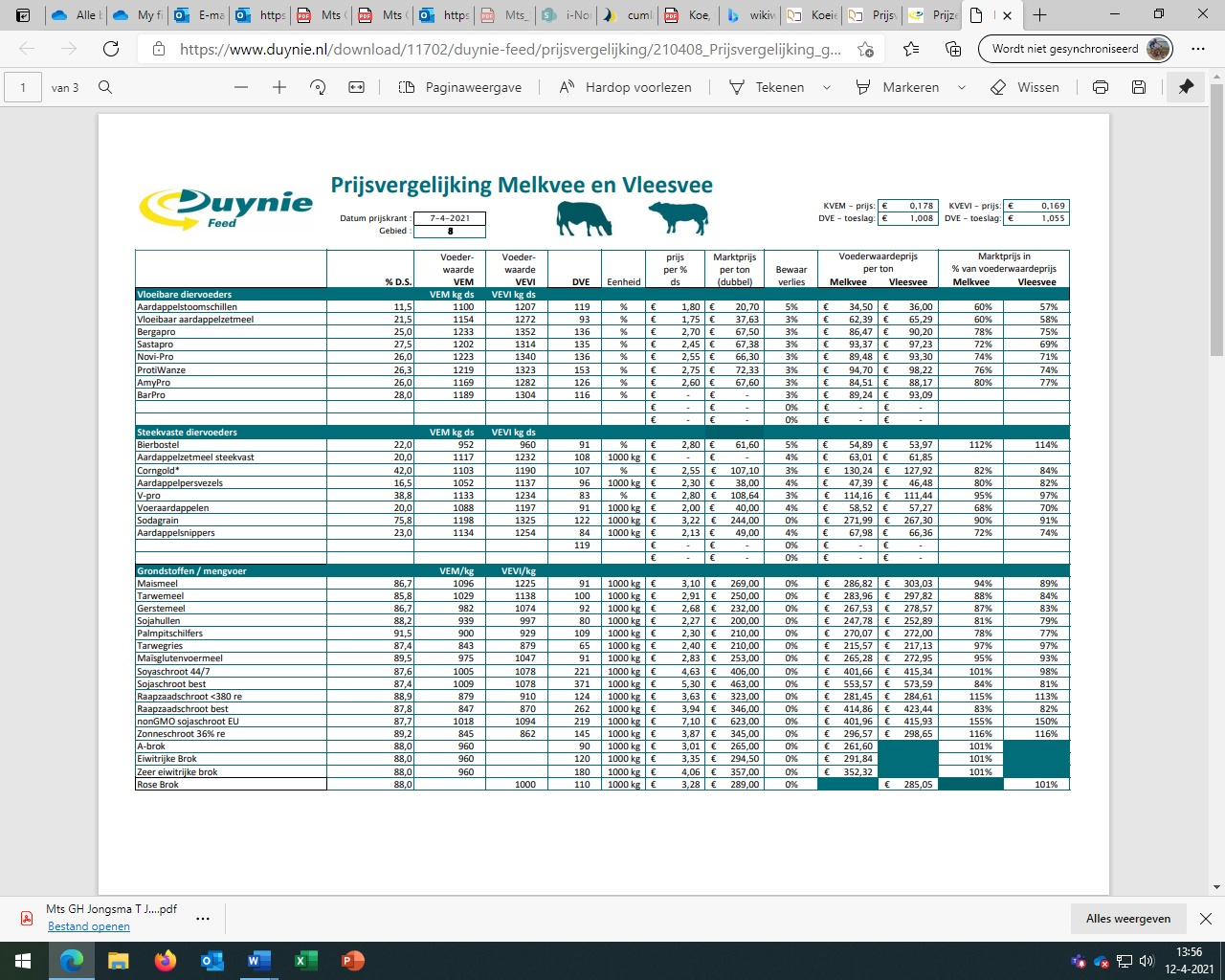 Opdracht 6:In deze opdracht leer je waar je de prijzen van voedermiddelen kunt vinden en leer je wat de volgende begrippen betekenen:Prijs per % DSMarktprijs per ton, per 100 kg of per kgVoederwaardeprijsMarktprijs in % van de voederwaardeprijsGebruik voor deze tabel “Prijzen voedermiddelen” op de vorige bladzijde.Beantwoord de onderstaande vragen over bierbostel (22% DS).Wat is de marktprijs van een ton?Wat is de prijs per % DS van bierbostel. Hoe is deze berekend?Wat is de voederwaardeprijs per ton?Van een partij bierbostel is het DS-gehalte 25%. Bereken de marktprijs per ton.Is bierbostel duur of goedkoop, als je kijkt naar de hoeveelheid VEM en DVE wat er in het voedermiddel zit? Licht je antwoord toe.Van een voedermiddel zijn de volgende gegevens bekend. Bereken de prijs per % DS.
- DS% is 42%
- 1.100 VEM/kg DS
- Marktprijs is € 107,-
- Voederwaardeprijs is € 130,-
Bereken de prijs per % DS.Is dit voedermiddel duur of goedkoop, als je kijkt naar de voederwaarde? Licht je antwoord toe.Welke drie voedermiddelen met veel energie zijn in verhouding tot de voederwaarde het duurste?Welke drie voedermiddelen met veel energie zijn in verhouding tot de voederwaarde het goedkoopste?Welke drie voedermiddelen met veel eiwit zijn in verhouding tot de voederwaarde het duurste?Welke drie voedermiddelen met veel eiwit zijn in verhouding tot de voederwaarde het goedkoopste?Wat is de marktprijs van ruwvoer?Opdracht 7:Maak de toets “Herkennen voedermiddelen”. Noteer je naam en kopieer het resultaat van de toets (zoals onderstaande afbeelding) naar b.dejonge@nordwincollege.nl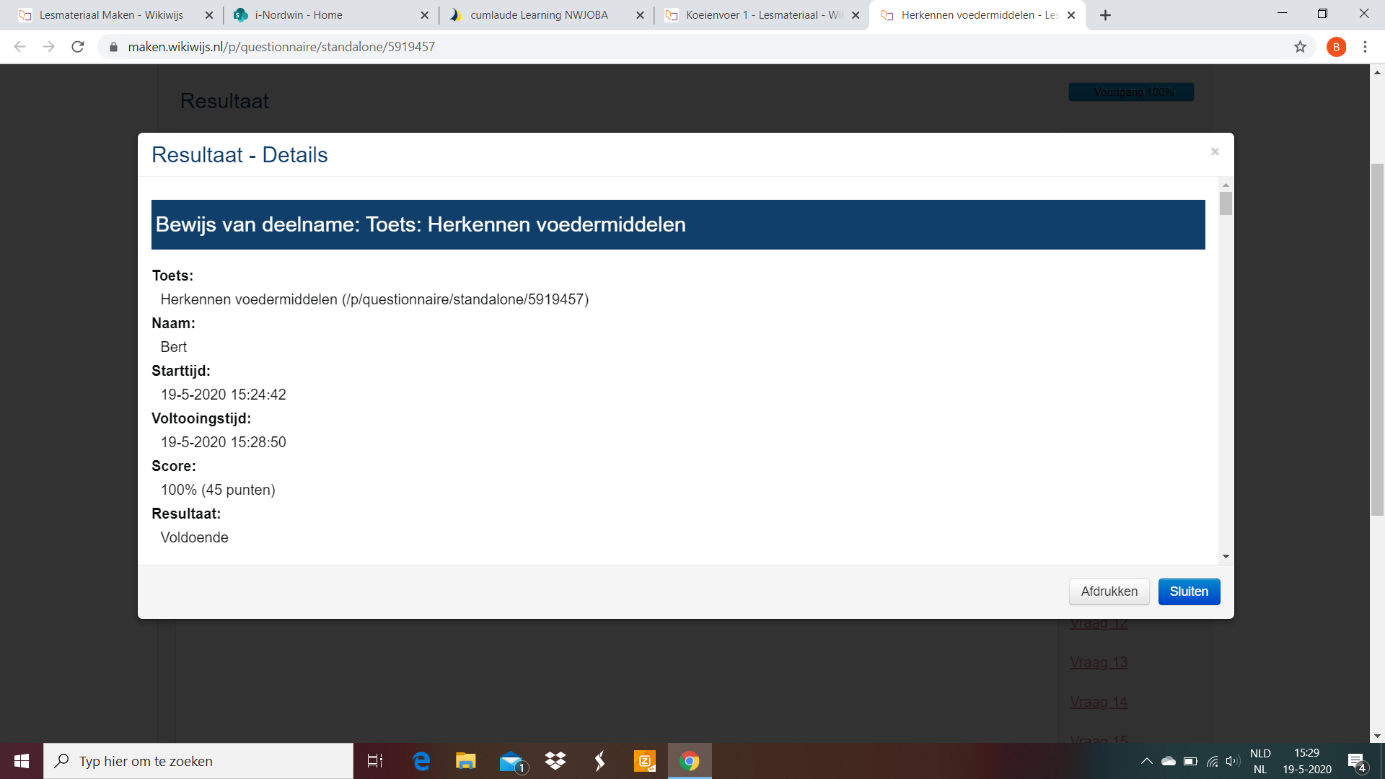 TOP3 hoogste VEMTOP3 hoogste VEMTOP3 hoogste VEMMengvoedergrondstoffenMengvoedergrondstoffenMengvoedergrondstoffenvoedermiddelVEM gehalte (hoogste)123TOP3 hoogste RETOP3 hoogste RETOP3 hoogste REMengvoedergrondstoffenMengvoedergrondstoffenMengvoedergrondstoffenvoedermiddelRE gehalte (hoogste)123TOP3 hoogste RCTOP3 hoogste RCTOP3 hoogste RCMengvoedergrondstoffenMengvoedergrondstoffenMengvoedergrondstoffenvoedermiddelRC gehalte (hoogste)123TOP3 hoogste FOSp2TOP3 hoogste FOSp2TOP3 hoogste FOSp2MengvoedergrondstoffenMengvoedergrondstoffenMengvoedergrondstoffenvoedermiddelFOSp2 gehalte (hoogste)123TOP3 hoogste OEBTOP3 hoogste OEBTOP3 hoogste OEBMengvoedergrondstoffenMengvoedergrondstoffenMengvoedergrondstoffenvoedermiddelOEB gehalte (hoogste)123TOP3 hoogste VEMTOP3 hoogste VEMTOP3 hoogste VEMVochtrijke krachvoedersVochtrijke krachvoedersVochtrijke krachvoedersvoedermiddelVEM gehalte (hoogste)123TOP3 hoogste RETOP3 hoogste RETOP3 hoogste REVochtrijke krachvoedersVochtrijke krachvoedersVochtrijke krachvoedersvoedermiddelRE gehalte (hoogste)123TOP3 hoogste RCTOP3 hoogste RCTOP3 hoogste RCVochtrijke krachvoedersVochtrijke krachvoedersVochtrijke krachvoedersvoedermiddelRC gehalte (hoogste)123TOP3 hoogste FOSp2TOP3 hoogste FOSp2TOP3 hoogste FOSp2Vochtrijke krachvoedersVochtrijke krachvoedersVochtrijke krachvoedersvoedermiddelFOSp2 gehalte (hoogste)123TOP3 hoogste OEBTOP3 hoogste OEBTOP3 hoogste OEBVochtrijke krachvoedersVochtrijke krachvoedersVochtrijke krachvoedersvoedermiddelOEB gehalte (hoogste)123TOP3 hoogste VEMTOP3 hoogste VEMTOP3 hoogste VEMRuwvoedersRuwvoedersRuwvoedersvoedermiddelVEM gehalte (hoogste)123TOP3 hoogste RETOP3 hoogste RETOP3 hoogste RERuwvoedersRuwvoedersRuwvoedersvoedermiddelRE gehalte (hoogste)123TOP3 hoogste RCTOP3 hoogste RCTOP3 hoogste RCRuwvoedersRuwvoedersRuwvoedersvoedermiddelRC gehalte (hoogste)123TOP3 hoogste FOSp2TOP3 hoogste FOSp2TOP3 hoogste FOSp2RuwvoedersRuwvoedersRuwvoedersvoedermiddelFOSp2 gehalte (hoogste)123TOP3 hoogste OEBTOP3 hoogste OEBTOP3 hoogste OEBRuwvoedersRuwvoedersRuwvoedersvoedermiddelOEB gehalte (hoogste)123
Graskuil:

Snijmaïs:

Weidehooi:

Tarwestro: